Illawarra Women’s Health Centre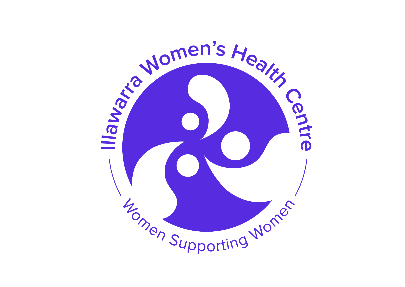 Interagency Referral FormWhat are the main concerns in the client’s life at this time? Any areas that haven’t been mentioned in main concerns? Referrer information 	Referrer information 	NameAgency or OrganisationEmailTelephone numberIs your client aware of long wait times for our counselling services (if relevant)?Has your client consented to this referral?DateClient informationClient informationFirst NameLast NameDate of birthAddressTelephone numberEmailPreferred method of contact:Any safety issues regarding contact?Appointment type requested (face-to-face or telephone)DateCultural backgroundCultural backgroundAboriginalTorres StraitAboriginal and Torres Strait IslanderCulturally and Linguistically Diverse Main language spoken at home?Is an interpreter required?Children’s information (if applicable)	Children’s information (if applicable)	Children’s information (if applicable)	Children’s information (if applicable)	Child’s nameChild’s date of birthFather’s nameCurrent care arrangementsMain concernsCurrent supports in place (including both social and service based) Family and domestic violence/abuse Family and domestic violence/abuse History of FDVCurrent FDVSafety/Risk ConcernsCurrent or previous AVO/court orders FDV/Abuse post-separation Current family/children’s court proceedings Survivor and Children’s Strengths Partner/ex partner’s name and date of birth (if applicable) Mental health and alcohol or drug useMental health and alcohol or drug useCurrent or previous self-harm or suicidality Previous experiences accessing supportHistory of childhood trauma (only if previously disclosed)Current or previous alcohol or drug useOther relevant Information 